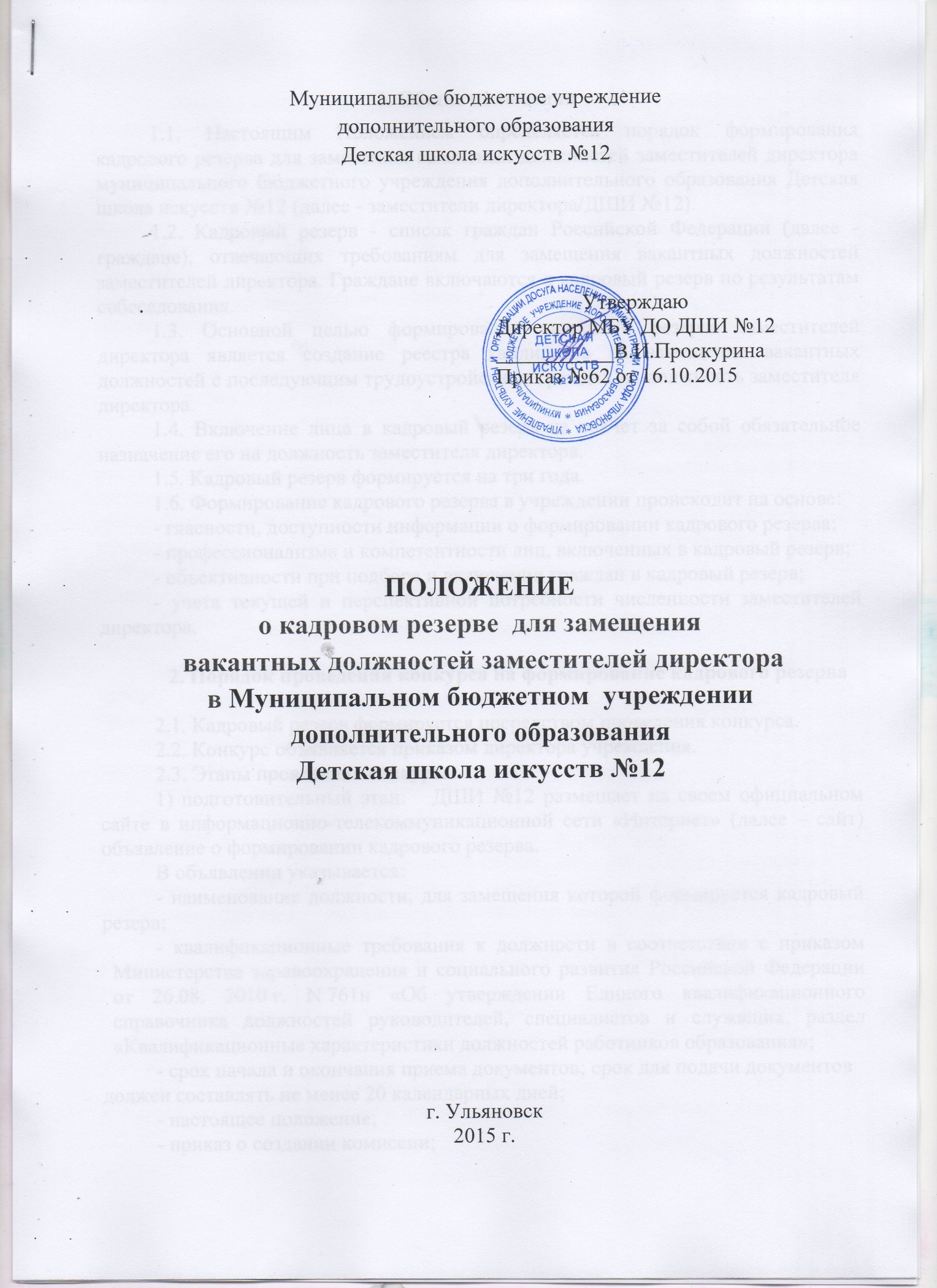 1. Общие положения1.1. Настоящим Положением определяется порядок формирования кадрового резерва для замещения вакантных должностей заместителей директора муниципального бюджетного учреждения дополнительного образования Детская школа искусств №12 (далее - заместители директора/ДШИ №12).1.2. Кадровый резерв - список граждан Российской Федерации (далее - граждане), отвечающих требованиям для замещения вакантных должностей заместителей директора. Граждане включаются в кадровый резерв по результатам собеседования.1.3. Основной целью формирования кадрового резерва заместителей директора является создание реестра кандидатов на замещение вакантных должностей с последующим трудоустройством граждан на должность заместителя директора.1.4. Включение лица в кадровый резерв не влечет за собой обязательное назначение его на должность заместителя директора.1.5. Кадровый резерв формируется на три года.1.6. Формирование кадрового резерва в учреждении происходит на основе:- гласности, доступности информации о формировании кадрового резерва;- профессионализма и компетентности лиц, включенных в кадровый резерв;- объективности при подборе и включении граждан в кадровый резерв;- учета текущей и перспективной потребности численности заместителей директора.2. Порядок проведения конкурса на формирование кадрового резерва2.1. Кадровый резерв формируется посредством проведения конкурса.  2.2. Конкурс объявляется приказом директора учреждения.2.3. Этапы проведения конкурса:1) подготовительный этап:   ДШИ №12 размещает на своем официальном сайте в информационно-телекоммуникационной сети «Интернет» (далее – сайт) объявление о формировании кадрового резерва. В объявлении указывается:- наименование должности, для замещения которой формируется кадровый резерв; - квалификационные требования к должности в соответствии с приказом Министерства здравоохранения и социального развития Российской Федерации           от 26.08. 2010 г. N 761н «Об утверждении Единого квалификационного справочника должностей руководителей, специалистов и служащих, раздел «Квалификационные характеристики должностей работников образования»;	- срок начала и окончания приема документов; срок для подачи документов должен составлять не менее 20 календарных дней;	- настоящее положение;- приказ о создании комиссии;   2) подача кандидатами заявлений: гражданин подает информационный лист кандидата (Приложение 1 к Положению о порядке формирования кадрового резерва) и заявление (Приложение 2 к Положению о порядке формирования кадрового резерва). Граждане, не являющиеся штатными работниками учреждения, к заявлению прилагают копии паспорта, документа образовании, трудовой книжки, заверенной кадровой службой по основному месту работы;3) собеседование, которое заключается в процедуре устных вопросов и ответов, касающихся мотивов служебной деятельности, профессиональных навыков, планов их совершенствования. Дата собеседования назначается по истечении 5 календарных дней после окончания  срока подачи заявок.2.4. О дате, времени и месте проведения собеседования кандидаты уведомляются посредством телефонной связи не позднее, чем за 3 календарных дня до даты заседания комиссии.2.5. Для формирования кадрового резерва приказом директора учреждения создается комиссия, утверждается ее состав. Состав комиссии должен быть не менее 5 человек: директор ДШИ №12, председатель первичной профсоюзной организации , председатель общего собрания работникоа школы, приглашенные специалисты (представители профильных образовательных организаций, муниципальных, региональных учреждений культуры, архивного дела и дополнительного образования, иные лица, обладающие необходимой компетенцией для участия в работе комиссии).            Заседание комиссии правомочно при присутствии не менее 2/3 членов комиссии на заседании. Решение  комиссии принимается простым большинством голосов от числа присутствующих членов комиссии на заседании. В случае равенства голосов, принимается то решение, за которое проголосовал председатель комиссии. Заседание комиссии оформляется протоколом, который подписывается всеми членами комиссии.Комиссия принимает решение о включении гражданина в кадровый резерв или об отказе гражданину  во включении в кадровый резерв  по результатам собеседования, либо о признании  конкурса на  формирование кадрового резерва (далее – конкурс)  не состоявшимся, в случае, если ни один из кандидатов по результатам  собеседования не признан соответствующим   квалификационным требованиям для замещения вакантной должности заместителя директора.2.6. На основании протокола комиссии приказом директора  учреждения утверждается список граждан,  включенных в кадровый резерв на замещение вакантной должности заместителей  директора. 2.7. Перечень лиц, включенных в кадровый резерв, оформляется по форме согласно Приложению 3 к настоящему Положению, и утверждается директором учреждения.2.8. Кандидатам, участвовавшим в конкурсе, сообщается о результатах конкурса в письменной форме в течение семи дней со дня его завершения.3. Организация работы с кадровым резервом3.1. Организация работы с кадровым резервом представляет собой единый, взаимосвязанный процесс, включающий систематическое изучение и анализ факторов, влияющих на профессиональный рост граждан, включенных в кадровый резерв.3.2. Организация работы с кадровым резервом включает в себя следующие формы:- предоставление возможности временно исполнять обязанности по резервируемой должности;- участие в работе комиссий, рабочих групп, действующих в ДШИ №12;- самостоятельная теоретическая подготовка по вопросам науки и практики работы ДШИ №12.4. Заключительные положения4.1. Граждане, состоящие в кадровом резерве, имеют право на первоочередное рассмотрение их кандидатуры на замещение вакантной должности заместителя директора ДШИ №12.4.2.Гражданин может быть исключен из кадрового резерва в случае, если:- гражданина назначили на должность заместителя директора;- гражданин написал письменное заявление о добровольном исключении из кадрового резерва заместителей директора.Приложение №1  к  положению о кадровом резерве  для замещения вакантных должностей заместителей директора в муниципальном бюджетном учреждении  дополнительного образования Детской школе искусств №12АнкетаПриложение №2    к  положению о кадровом резерве  для замещения вакантных должностей заместителей директора в муниципальном бюджетном учреждении  дополнительного образования Детской школе искусств №12                                                      Директору МБУ ДО ДШИ №12В.И.Проскуриной                                         от ________________________                                 заявление     Прошу рассмотреть мою кандидатуру  для включения  в кадровый резервДля замещения вакантной должности заместителя директора «__» _______  20_г.                              __________________________                                                  (подпись с расшифровкой)Приложение №3  к  положению о кадровом резерве  для замещения вакантных должностей заместителей директора в муниципальном бюджетном учреждении  дополнительного образования Детской школе искусств №12УтверждаюДиректор МБУ ДО ДШИ №12В.И.Проскурина«______»___________20____гПеречень лиц, включенных в кадровый резерв на замещение вакантных должностей заместителей директора МБУ ДО ДШИ №12ФамилияИмяОтчествоДата рожденияОбразование_______________________________________________________________________
(специальность по образованию, наименование учебного заведения, год окончания)Знание иностранных языковОпыт работыДополнительные сведенияКонтакты (тел., e-mail) Дата заполнения документа№Должность заместителя директора, для замещения которой гражданин включается в кадровый резервФИО Число, месяц, год рожденияОбразование (наименование образовательной организации, год окончания, специальность, квалификация)Замещаемая должность и место работы гражданинаОтметка об отказе от замещения вакантной должности заместителя директора с указанием причины Примечание12345678